      образования.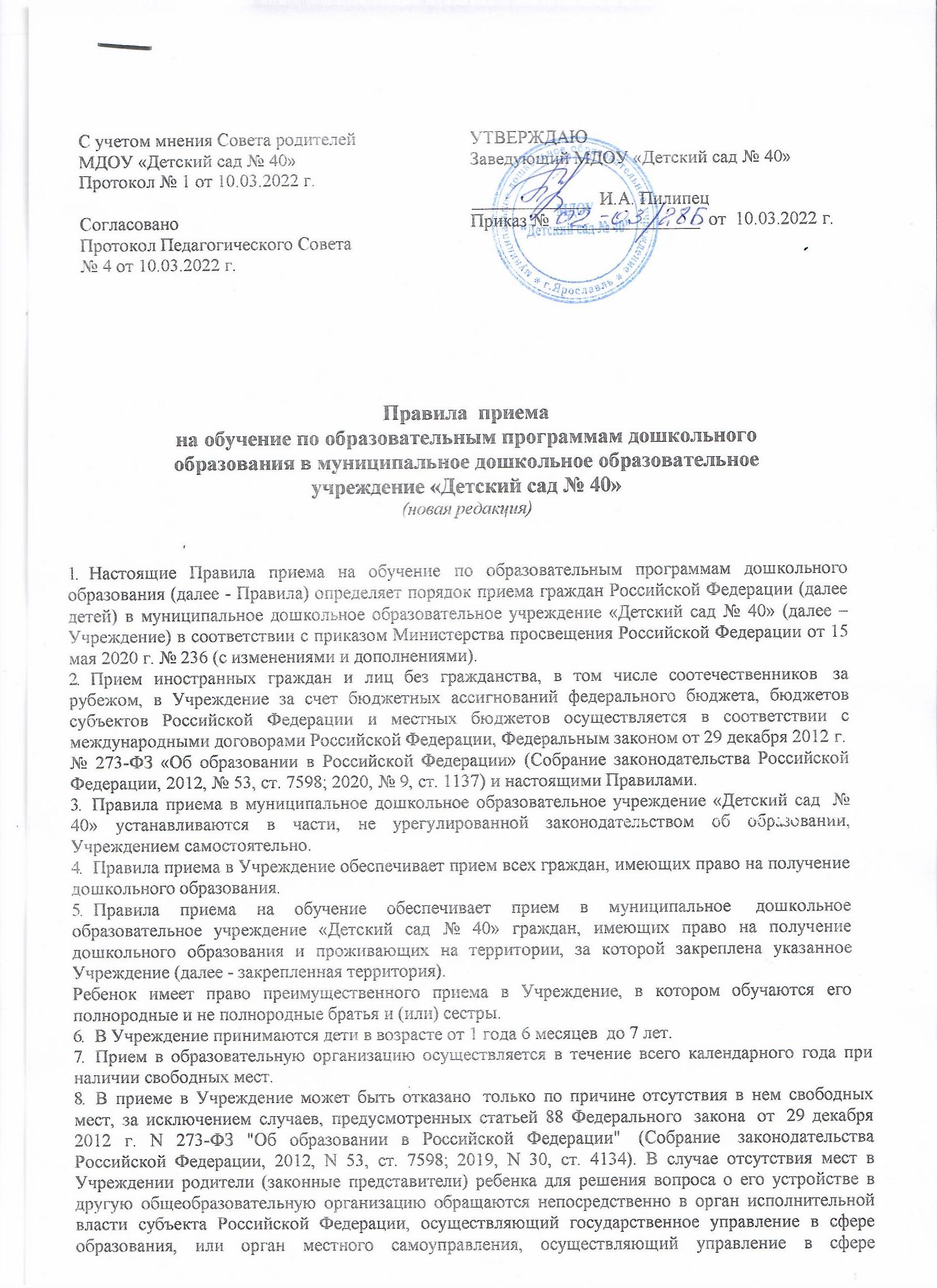 Прием в Учреждение осуществляется на основании списков утвержденных комиссией по комплектованию департамента образования мэрии города Ярославля посредством использования региональной информационной системы, указанных в части 14 статьи 98 Федерального закона от 29 декабря 2012 г. N 273-ФЗ «Об образовании в Российской Федерации».Документы о приеме подаются в Учреждение, в которое ребенок направлен (согласно утвержденных списков по комплектованию) в рамках реализации государственной и муниципальной услуги, предоставляемой органами исполнительной власти субъектов Российской Федерации и органами местного самоуправления, по приему заявлений, постановке на учет и зачислению детей в образовательные организации, реализующие основную образовательную программу дошкольного образования (детские сады).Прием в Учреждение осуществляются по личному заявлению родителя (законного представителя) ребенка (приложение № 1 к Правилам).Заявление о приеме представляется в Учреждение на бумажном носителе и (или) в электронной форме через единый портал государственных и муниципальных услуг (функций).В заявлении для приема родителями (законными представителями) ребенка указываются следующие сведения:а) фамилия, имя, отчество (последнее - при наличии) ребенка;6) дата рождения ребенка;в) реквизиты свидетельства о рождении ребенка;г) адрес места жительства (места пребывания, места фактического проживания) ребенка;д) фамилия, имя, отчество (последнее - при наличии) родителей (законных представителей) ребенка; е) реквизиты документа, удостоверяющего личность родителя (законного представителя) ребенка;ж) реквизиты документа, подтверждающего установление опеки (при наличии);з) адрес электронной почты, номер телефона (при наличии) родителей (законных представителей) ребенка;и) о выборе языка образования, родного языка из числа языков народов Российской Федерации, в том числе русского языка как родного языка;к) о потребности в обучении ребенка по адаптированной образовательной программе дошкольного образования и (или) в создании специальных условий для организации обучения и воспитания ребенка-инвалида в соответствии с индивидуальной программой реабилитации инвалида (при наличии);л) о направленности дошкольной группы;м) о необходимом режиме пребывания ребенка; н) о желаемой дате приема на обучение.Для приема в Учреждение родители (законные представители) ребенка предъявляют следующие документы:документ, удостоверяющий личность родителя (законного представителя) ребенка, либо документ, удостоверяющий личность иностранного гражданина или лица без гражданства в Российской Федерации в соответствии со статьей 10 Федерального закона от 25 июля 2002 г. N 115-ФЗ "О правовом положении иностранных граждан в Российской Федерации" (Собрание законодательства Российской Федерации, 2002, N 30, ст. 3032);свидетельство о рождении ребенка или для иностранных граждан и лиц без гражданства - документ(-ы), удостоверяющий(е) личность ребенка и подтверждающий(е) законность представления прав ребенка;свидетельство о регистрации ребенка по месту жительства или по месту пребывания на закрепленной территории или документ, содержащий сведения о месте пребывания, месте фактического проживания ребенка;документ психолого-медико-педагогической комиссии (при необходимости);Родители (законные представители) ребенка, являющиеся иностранными гражданами или лицами без         гражданства, дополнительно предъявляют документ, подтверждающий право заявителя на пребывание в Российской Федерации. Иностранные граждане и лица без гражданства все документы представляют на русском языке или вместе с заверенным переводом на русский язык.Медицинское заключение (форма № 026/У) для приема в Учреждение не требуется. Родители (законные представители) вправе не предоставлять медицинское заключение при приеме ребенка в Учреждение.Копии предъявляемых при приеме документов хранятся в образовательной организации.Дети с ограниченными возможностями здоровья принимаются на обучение по адаптированной образовательной программе дошкольного образования только с согласия родителей (законных представителей) ребенка и на основании рекомендаций психолого-медико-педагогической комиссии.Требование представления иных документов для приема детей в Учреждение в части, не урегулированной законодательством об образовании, не допускается.Заявление о приеме в Учреждение и копии документов регистрируются заведующим Учреждения или уполномоченным им должностным лицом, ответственным за прием документов, в журнале приема заявлений о приеме в Учреждение. После регистрации родителю (законному представителю) ребенка выдается документ, заверенный подписью должностного лица Учреждения, ответственного за прием документов, содержащий индивидуальный номер заявления и перечень представленных при приеме документов.Ребенок, родители (законные представители) которого не представили необходимые для приема документы в соответствии с пунктом 12 настоящих Правил, остается на учете и направляется в муниципальную образовательную организацию (Учреждение) после подтверждения родителем (законным представителем) нуждаемости в предоставлении места.После приема документов, указанных в пункте 12 настоящего Порядка, Учреждение заключает договор об образовании по образовательным программам дошкольного образования (далее - договор) с родителями (законными представителями) ребенка.Заведующий Учреждения издает распорядительный акт (приказ) о зачислении ребенка в Учреждение (далее - приказ) в течение трех рабочих дней после заключения договора. Приказ в трехдневный срок после издания размещается на информационном стенде образовательной организации. На официальном сайте Учреждения в сети Интернет размещаются реквизиты распорядительного акта (приказа), наименование возрастной группы, число детей, зачисленных в указанную возрастную группу.После издания приказа, ребенок снимается с учета детей, нуждающихся в предоставлении места в муниципальной образовательной организации.На каждого ребенка, зачисленного в Учреждение, оформляется личное дело, в котором хранятся все предоставленные родителями (законными представителями) ребенка документы.Учреждение обязано ознакомить родителей (законных представителей) ребенка со своим уставом, лицензией на осуществление образовательной деятельности, с образовательными программами и другими документами, регламентирующими организацию и осуществление образовательной деятельности, права и обязанности воспитанников.Копии указанных документов, информация о сроках приема документов, указанных в пункте 12 настоящих Правил, размещаются на информационном стенде Учреждения и на официальном сайте https://mdou40.edu.yar.ru/ в информационно-телекоммуникационной сети «Интернет».Учреждение размещает на информационном стенде Учреждения и на официальном сайте Учреждения распорядительный акт органа местного самоуправления о закреплении Учреждения за конкретными территориями городского округа, издаваемый не позднее 1 апреля текущего года (далее- распорядительный акт о закрепленной территории).Факт ознакомления родителей (законных представителей) ребенка, в том числе через официальный сайт Учреждения, с указанными документами фиксируется в заявлении о приеме в Учреждение и заверяется личной подписью родителей (законных представителей) ребенка.Вх. №	от «	»	20	г.СогласованоЗаведующий	 И.А. Пилипец«	»	20 г.Приказ №	от  	ЗАЯВЛЕНИЕПрошу принять на обучение по образовательным программам дошкольного образования моего ребенкаФамилия	Имя	Отчество 	Свидетельство о рождении серия	№	Дата рождения  	Место рождения  	Адрес места жительства (пребывания, фактического проживания) г.  	ул.	д.	кв.	к 	с «	»	20 г. в группу	направленности.Язык образования	( родного языка из числа языков народов РФ, в том числе русского языка как родного языка).Режим пребывания: 12-ти часовоеПотребность в обучении по адаптированной программе дошкольного образования (или создания специальных условий для организации обучения и воспитания ребенка инвалида в соответствии с индивидуальной программой реабилитации инвалида (при наличии)   	С Уставом, лицензией на образовательную деятельность, образовательными программами, правами и обязанностями воспитанников, иными документами, регламентирующие организацию и осуществление образовательной деятельности, в том числе о мерах социальной поддержки (в т.ч. через образовательный сайт учреждения) «ознакомлен (а)»	«       »	20 г.подпись«	»	г.ФИО второго родителя    		 	подписьДаю согласие (не даю согласие) на обработку моих персональных данных и персональных данных моего ребенка посредством заявления как приложения к заявлению «	»	г.подпись«	»	г.ФИО второго родителя    		 	подписьКопии документов (свидетельство о рождении (документ подтверждающих родство заявителя) или законность представления прав ребенка), документ о регистрации ребенка по месту жительства (или месту пребывания), документ удостоверяющий личность родителя (законного представителя), заключение ПМПК (при необходимости), документ подтверждающий установление опеки ( при необходимости) «       »	г.                                     	ПодписьЗаявление родителей (законных представителей) о согласии на обучение ребенка с ограниченными возможностями здоровья по адаптированной основной общеобразовательной 	программе	(Ф.И.О. матери (или: отца/законного представителя) ребенка с ограниченными возможностями здоровья), являющаяся	 	(матерью/отцом/законным представителем) 	,(Ф.И.О. ребенка)руководствуясь ч. 3 ст. 55 Федерального закона от 29.12.2012 N 273-ФЗ	"Об образовании в Российской Федерации" и на основании Рекомендаций(наименование психолого-медико-педагогической комиссии)от «	»_ 	 	г. N	, заявляет о согласии на обучение  	 	по адаптированной основной общеобразовательной программе(Ф.И.О. ребенка)в муниципальном дошкольном образовательном учреждении «Детский сад № 40»Приложения:Свидетельство о рождении (или: документы, подтверждающие законное представительство)  	Рекомендации	психолого-медико-педагогической	комиссии	от "	" 	 	г. N  	« ____ » 	    20	 г.(подпись)ПРИКАЗ (распоряжение)по основной деятельностиОб утверждении локального нормативного актаВ целях определения порядка приема граждан Российской Федерации в муниципальное дошкольное образовательное учреждение «Детский сад № 40» в соответствии с приказом Министерства просвещения Российской Федерации  от 15 мая 2020 г. № 236ПРИКАЗЫВАЮ:Утвердить новую редакцию «Правил приема на обучение по образовательным программам дошкольного образования в муниципальное дошкольное образовательное учреждение«Детский сад № 40».Новую редакцию локального нормативного акта разместить на сайте учреждения сети Интернет.Контроль исполнения настоящего приказа возлагаю на себя.Приказ вступает в силу со дня его подписания.Сведения о родителях (законных представителях)Сведения о родителях (законных представителях)Мать 	Отец 	Паспортные данные серия	№  	Выдан 	Дата выдачи  	  Код подразделения  	  Телефон  	Эл. почта  	Паспортные данные серия	№  	Выдан 	Дата выдачи  	  Код подразделения  	  Телефон  	Эл. почта  	Заведующему МДОУ «Детский сад № 40»И.А. Пилипец Адрес: г. Ярославль ул. Богдановича, 18от 	( Ф.И.О. матери (или: отца/законного представителя) ребенка с ограниченными возможностями здоровья)Адрес:  	Телефон:  	Электронная почта  	МДОУ «Детский сад № 40»Форма ОКУДпо ОКПОКодМДОУ «Детский сад № 40»Форма ОКУДпо ОКПО0301001Наименование организацииФорма ОКУДпо ОКПО47146389Номер документаДата составления02-03/28Б10.03.2022 г.Руководитель организациизаведующийдолжность____________личная подписьИ. А. Пилипецрасшифровка подписи